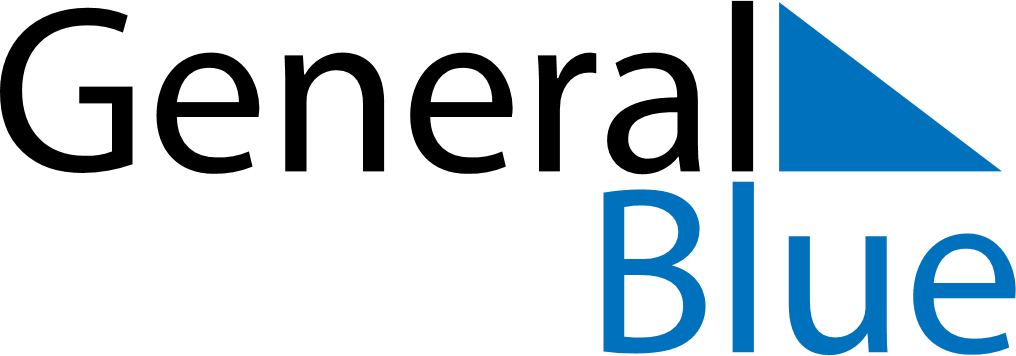 April 2018April 2018April 2018April 2018ChinaChinaChinaSundayMondayTuesdayWednesdayThursdayFridayFridaySaturday12345667Qingming Festival89101112131314151617181920202122232425262727282930